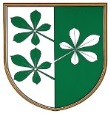 OBČINA KIDRIČEVOObčinski svetKopališka ul. 142325 Kidričevo									Predlog sklepaŠtev. 014-3/2020-7Dne  Na podlagi 46. člena Zakona o organizaciji in financiranju vzgoje in izobraževanja /ZOFVI/ (Uradni list RS, št. 16/07 – uradno prečiščeno besedilo, 36/08, 58/09, 64/09 – popr. in 65/09 – popr., 20/11, 40/12 – ZUJF, 57/12 – ZPCP-2D, 47/15, 46/16, 49/16 in 25/17-ZVaj), 12. člena Odloka o ustanovitvi javnega vzgojno-izobraževalnega zavoda Osnovna šola Kidričevo (Uradno glasilo slovenskih občin, št. 22/12 in 16/15) in 15. člena Statuta občine Kidričevo (Uradno glasilo slovenskih občin št. 62/16 in 16/18) je občinski svet Občine Kidričevo, na svoji _______ redni seji, dne ______ 2020 sprejelS  K  L  E  Po imenovanju predstavnikov ustanovitelja vsvet zavoda Osnovne šole Kidričevo V svet zavoda Osnovne šole Kidričevo se s strani ustanovitelja imenujejo:1. Silva Orovič Serdinšek, Lovrenc na Dr. polju 65/b2. Ivica Cizerl, Njiverce, Cesta na Hajdino 22/a3. Mitja Bek, Lovrenc na Dr. polju 112/a.Mandatna doba članov sveta zavoda traja štiri (4) leta in prične tečki s konstituiranjem sveta zavoda. 								Anton Leskovar;								župan								Občine Kidričevo 